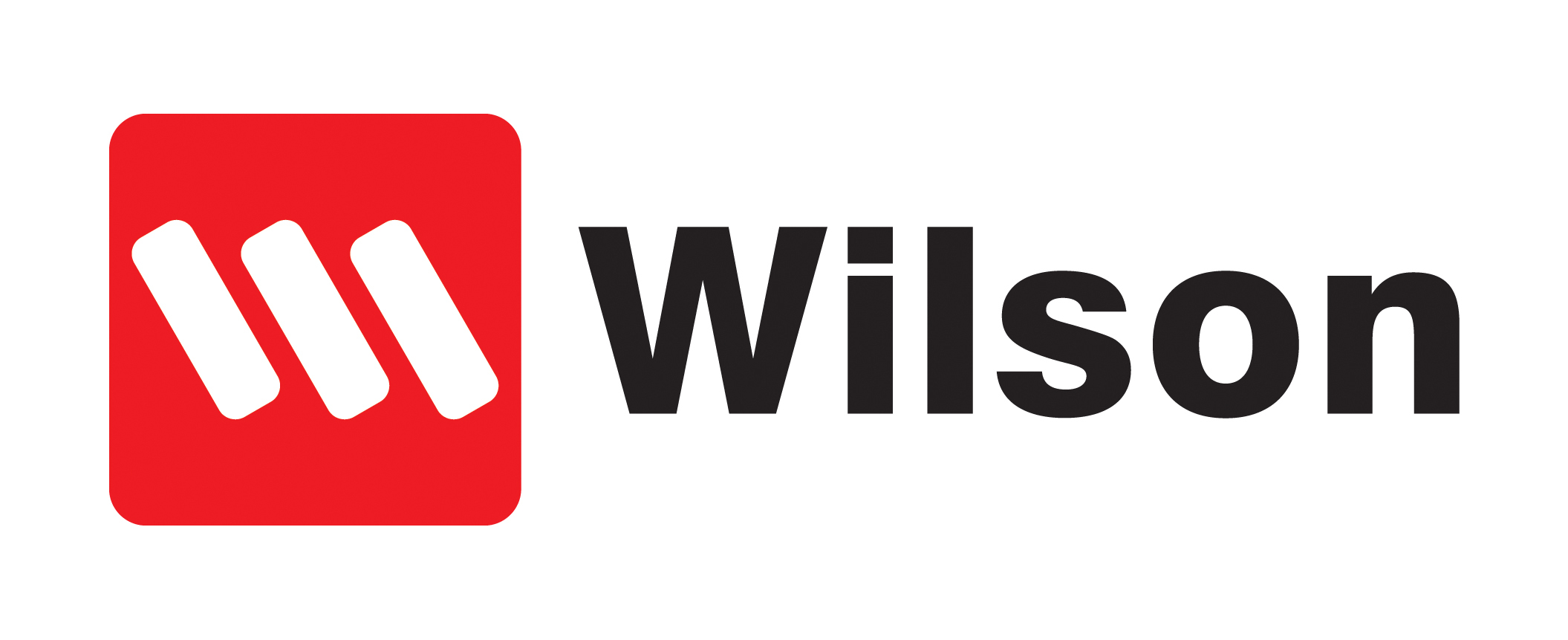 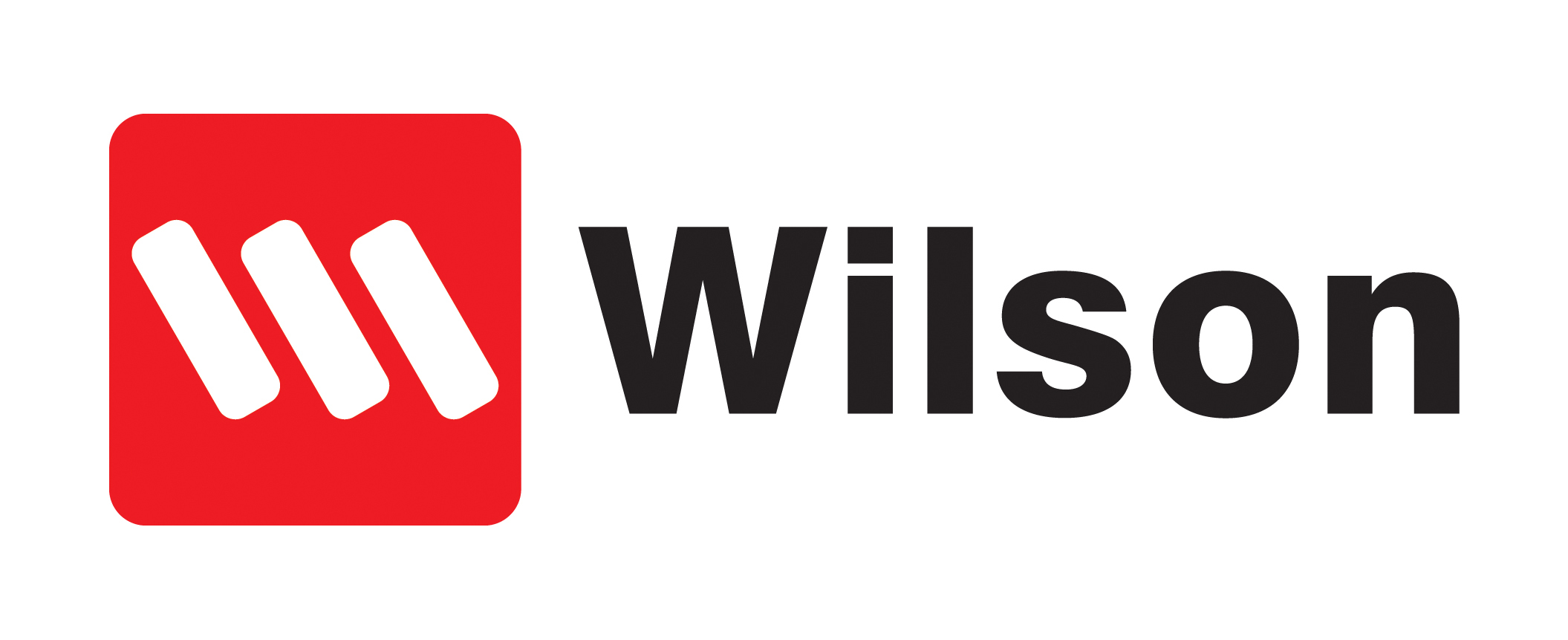 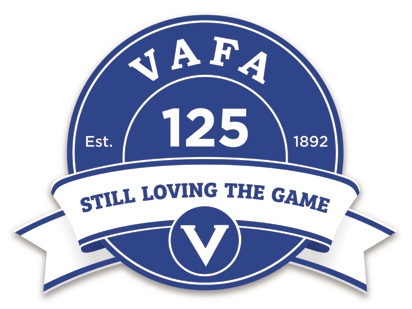 VAFA WILSON WOMEN’S PRE-SEASON LIGHTNING PREMIERSHIPSATURDAY 1st APRIL 2017Matches will consist of:2 x 15 minute halves with no time on and a 5 minute half time interval5 Minute break between rounds2 VAFA Umpires will be supplied by the VAFA per match18 players per team on the field and an unlimited bench	ROUNDTIMESPORTSCOVER ARENAELSTERNWICK PARK  OVAL 119:00amSouth Melbourne Districts v Caulfield Gram.Collegians v Ivanhoe AFC19:40amSt Bedes/Mentone Tigers v Old GeelongOld Camberwell Grammarians v Oakleigh AFC110:20amDe La Salle OC v Hampton Rovers AFCSwinburne Uni AFC v Old Haileybury211:00amOakleigh AFC v Ivanhoe AFCSouth Melbourne Districts v Collegians211:40amDe La Salle OC v St Bedes/Mentone TigersHampton Rovers AFC v Old Geelong212:20pmOld Camberwell Grammarians v Swinburne Uni AFCCaulfield Grammarians v Old Haileybury31:00pmSouth Melbourne Districts v Ivanhoe AFCDe La Salle OC v Old Geelong31:40pmCaulfield Grammarians v CollegiansHampton Rovers AFC v St Bedes/Mentone Tigers32:20pmOld Camberwell Grammarians v Old HaileyburyOakleigh AFC v Swinburne Uni AFCGRAND FINAL3:00pmTop two teams determined by highest points and percentage compete in the Grand Final